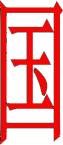 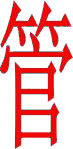 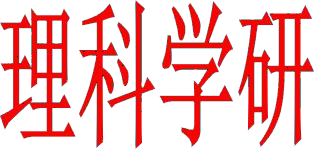 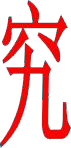 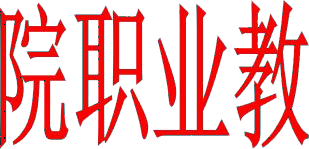 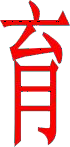 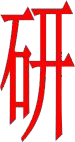 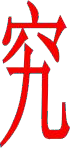 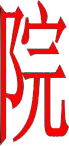 中管院职教通字[2022] 56 号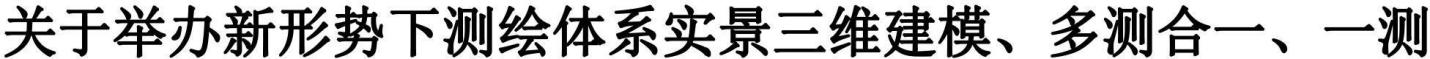 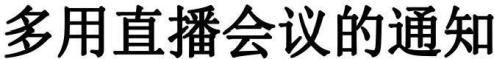 各有关单位：一、实景三维中国建设是落实数字中国，平安中国，数字经济战略的重  要举措，是落实国家新型基础设施建设的具体部署，是服务生态文明建设和经济社会发展的基础支撑。2020 年全国国土测绘工作会议提出新时期测绘工作“两服务，两支撑”的根本定位，明确要求大力推动新型基础测绘体系建设， 构建实景三维中国。2021 年全国自然资源工作会议要求“加快建设实景三维中国，自然资源一张图”切实做好实景三维中国建设，明确建设任务和技术路线。二、“多测合一”既是国务院在建设工程项目审批改革中的重大改革事项， 也是自然资源部承担的重大改革任务之一。伴随试点的不断推进，今年“多测合一”项目全面铺开。要推进这项工作，明确测绘事项、摸清技术标准、明晰工 作主体、解决主要问题成为关键要点鉴于此，中国管理科学研究院职业教育研究院拟举办“新形势下测绘体系实景三维建模、多测合一、一测多用直播会议培训班”现通知如下：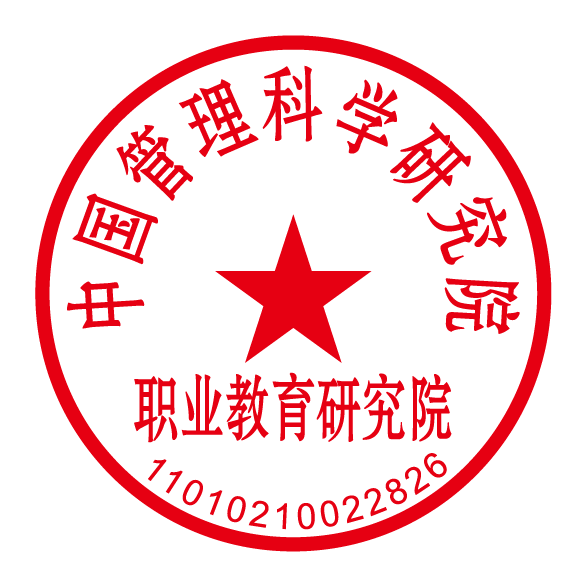 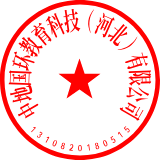 主办单位：中国管理科学研究院职业教育研究院承办单位：中地国环教育科技（河北）有限公司：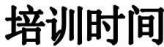 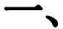 2022 年 7 月 2 日— 3 日二、 ：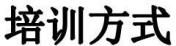 腾讯会议线上直播 （报名后ID 号另行通知）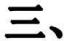 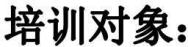 各级地质单位、各测绘资质单位相关；各地区规划、国土、地勘、测绘、海洋、林业、城管、市政、交通、水利、地震等行业相关的政府主管部门及企事业研究院（所）、大专院校及勘察、勘探、勘测院、所、队：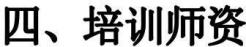 实景三维培训：北京大学地空学院多测合一培训：中国矿业大学、解放军信息工程大学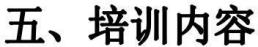 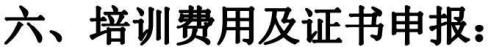 1、培训费用：收费 4800 元/人，包括培训费、资料费、证书费证书颁发：学员完成全部课程，经考试合格，将由中国继续工程教育协会颁发《多测合一项目管理师》证书；由中国管理科学研究院职业教育研究院颁发《高级摄影测量工程师》证书。证书可作为项目承接、招投标、岗位聘用、任职、定级和晋升职务的重要依据； 并可作为申请职业技能鉴定时接受过相关职业资格专业能力培训的证明；可作为专 业技术人员继续教育证明。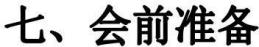 1、请于线上开班前一周填写电子版报名表后发给联络专员或项目办公室。2、提交报名表时需准备近期免冠蓝底证件照、身份证（正反面）	、学历证书（全部电子版） 。3、手续办齐后领取在线直播 ID 号。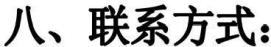 联系人：王老师 15011315224（同微信）附件：报名表报名回执表（为保证课程质量，上课席位有限，请尽快确定参会人员 以免耽误您正常参加学习！）培训时间培训时间培训时间培训时间培训内容7月2日一、“实景三维中国”建设需求背景、建设目标及内容二、“实景三维中国”建设关键技术及标准三、“实景三维中国”建设指标及元数据 四、“实景三维中国”工作流程及实施模式五、“实景三维中国”行业实施措施与试点经验六、“实景三维中国”主要环节的技术路线剖析七、“实景三维中国”新技术应用与落地实践八、“实景三维中国”建模实操教学7月3日一、“多测合一”新模式下的新政策、技术细则与标准； 二、“多测合一”工作流程及实施模式；三、“多测合一”中涉及工程测量方面的新技术应用； 四、“多测合一”信息系统建设的思路架构及技术路径； 五、“多测合一”行业实施措施与试点经验。六、新形势下“多测合一”的任务与方向七、试点城市工程建设项目“多测合一”改革经验八、“多测合一”新技术应用与落地实践九、多测合一方案编制方法与技巧单位名称通讯地址邮寄证书使用*报名联系人*电话邮箱*学员姓名*性别*部门职务*手机*身份证号*学历*申报证书（可多选）需开发票信息需开发票信息需开发票信息需开发票信息需开发票信息需开发票信息需开发票信息*单位名称*纳税人识别号*单位地址（电话）*开户行（账号）缴费方式汇款账户： 开户名称 中地国环教育科技（河北）有限公司 开 户 行 中国光大银行股份有限公司三河燕郊燕高路支行 帐    号 53970188000021551联 行 号 303146153972汇款账户： 开户名称 中地国环教育科技（河北）有限公司 开 户 行 中国光大银行股份有限公司三河燕郊燕高路支行 帐    号 53970188000021551联 行 号 303146153972汇款账户： 开户名称 中地国环教育科技（河北）有限公司 开 户 行 中国光大银行股份有限公司三河燕郊燕高路支行 帐    号 53970188000021551联 行 号 303146153972汇款账户： 开户名称 中地国环教育科技（河北）有限公司 开 户 行 中国光大银行股份有限公司三河燕郊燕高路支行 帐    号 53970188000021551联 行 号 303146153972汇款账户： 开户名称 中地国环教育科技（河北）有限公司 开 户 行 中国光大银行股份有限公司三河燕郊燕高路支行 帐    号 53970188000021551联 行 号 303146153972汇款账户： 开户名称 中地国环教育科技（河北）有限公司 开 户 行 中国光大银行股份有限公司三河燕郊燕高路支行 帐    号 53970188000021551联 行 号 303146153972报名联系人王老师 15011315224（同微信）王老师 15011315224（同微信）王老师 15011315224（同微信）王老师 15011315224（同微信）王老师 15011315224（同微信）王老师 15011315224（同微信）